Режим дняДля детей с 1,5 до 3 лет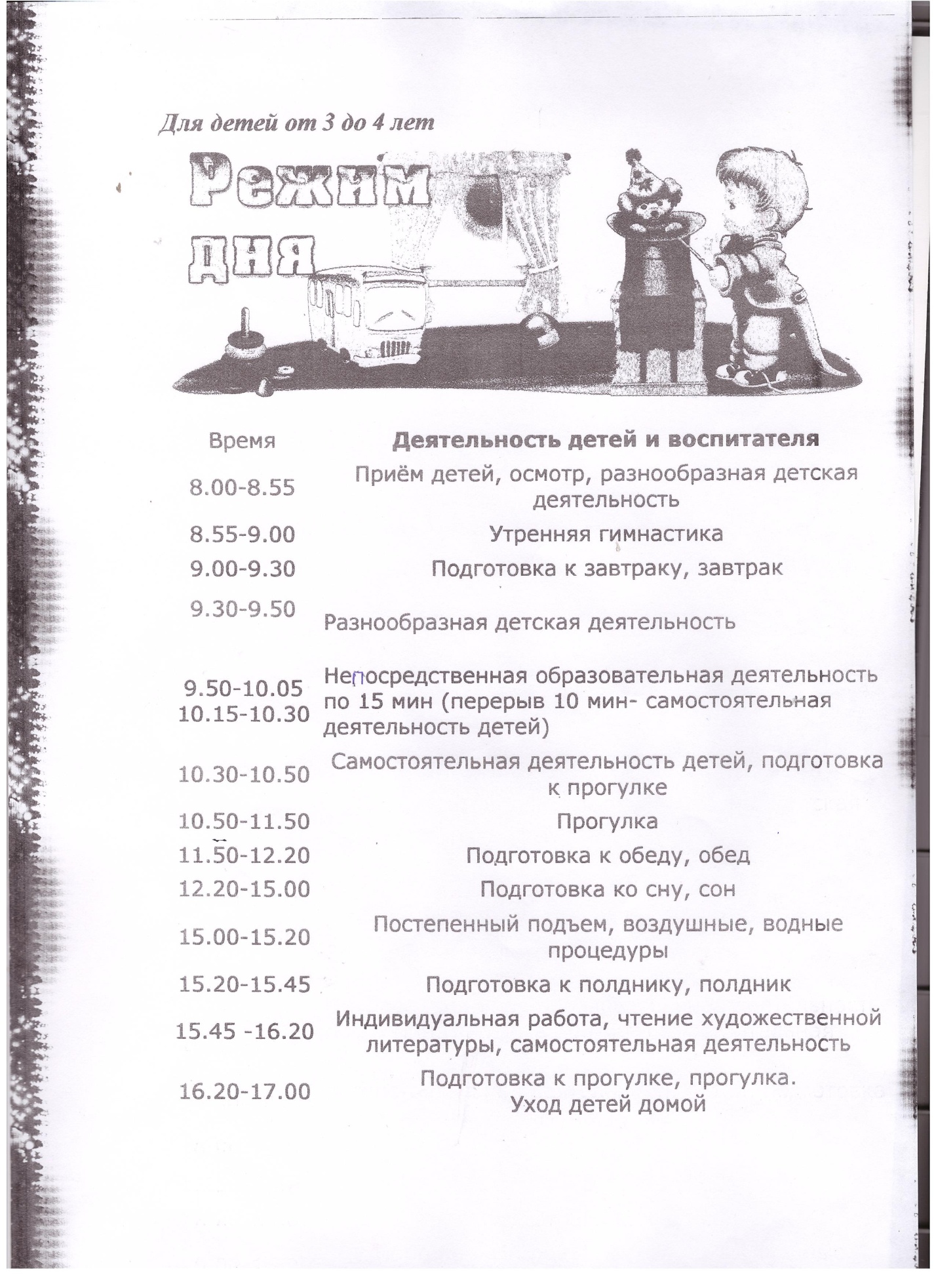 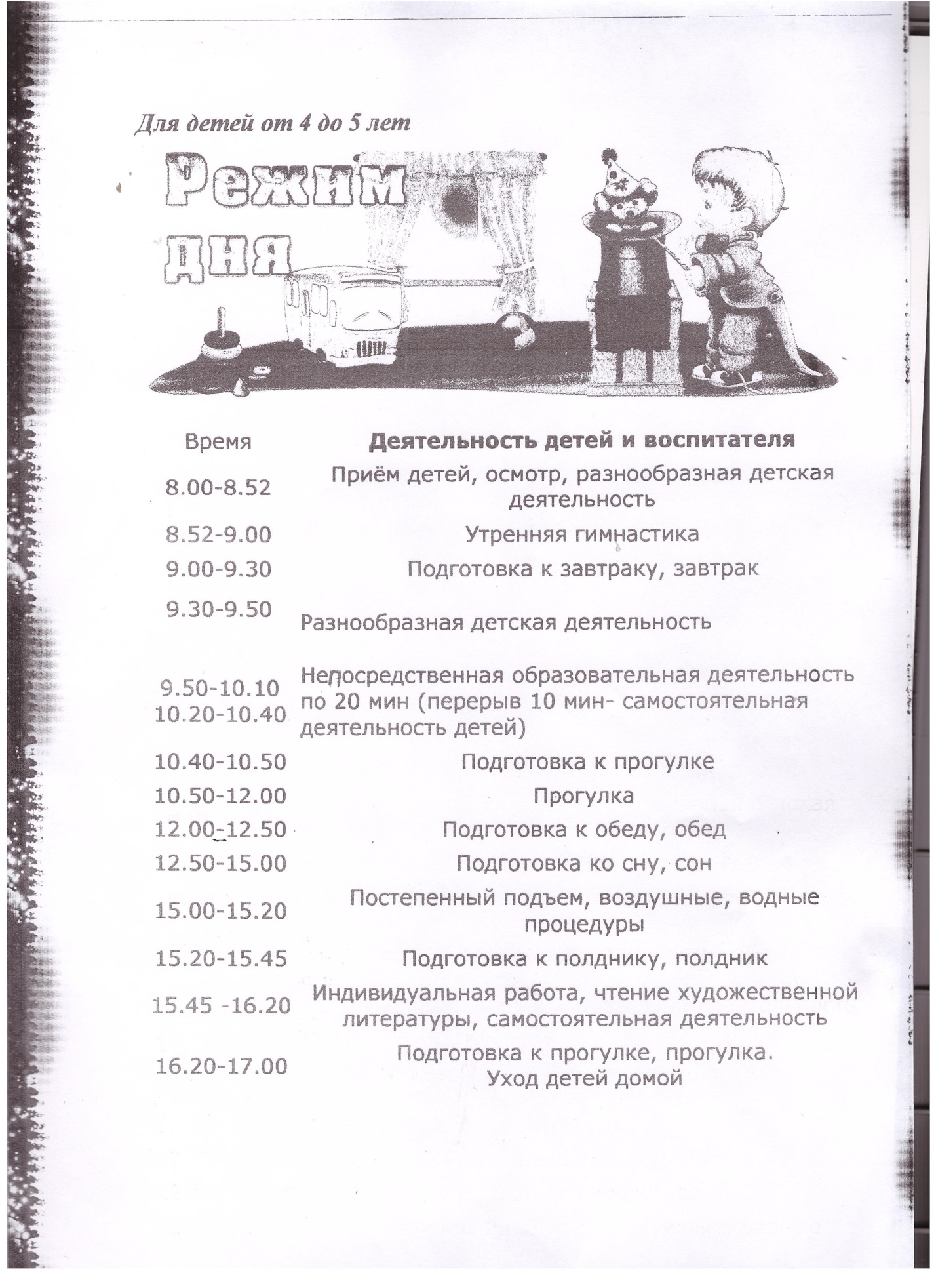 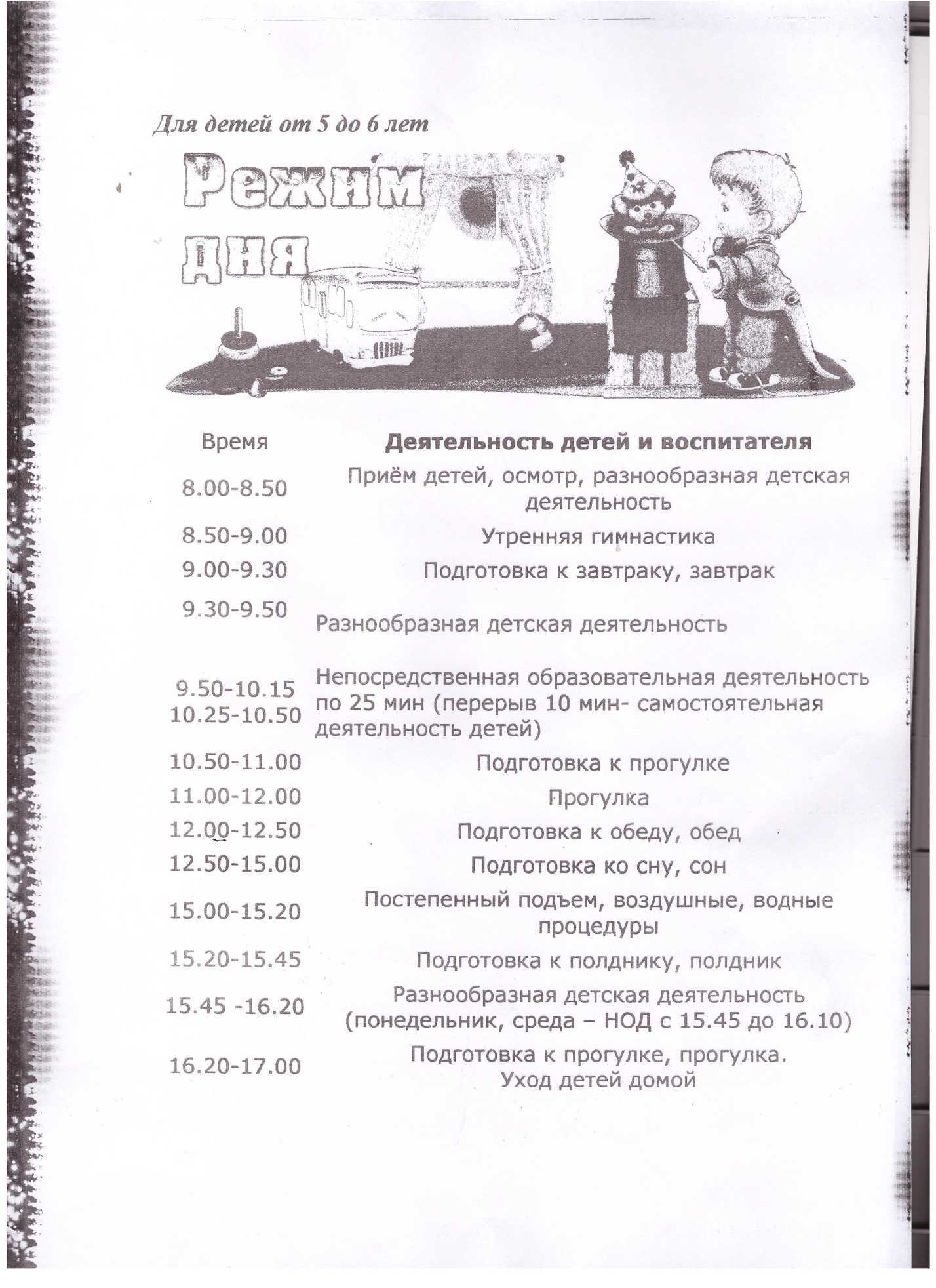 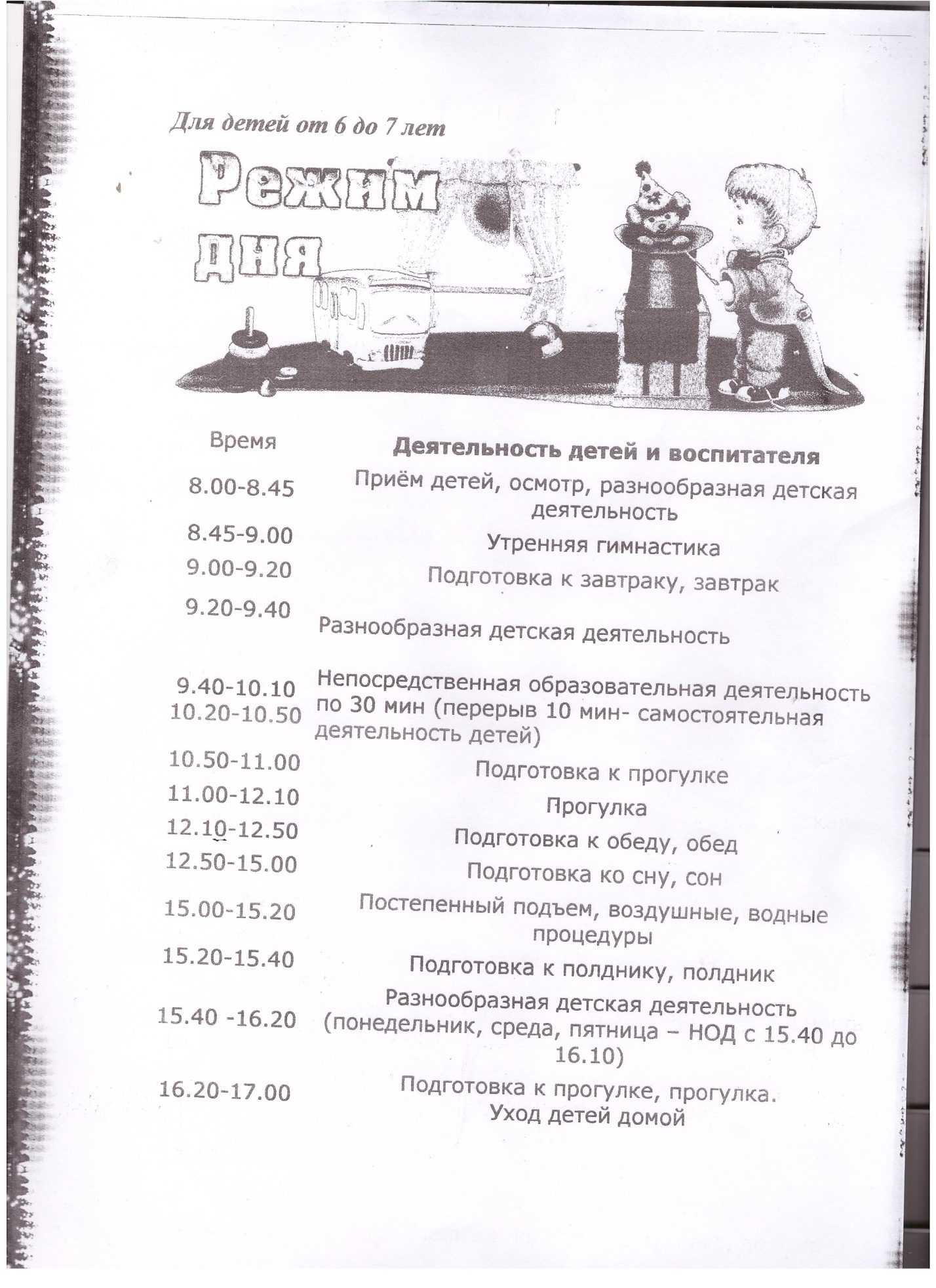 ВремяДеятельность детей и воспитателя8.00-8.55Прием детей, осмотр, разнообразная детская деятельность8.55-9.00Утренняя гимнастика9.00-9.20Подготовка к завтраку, завтрак9.20-9.30Самостоятельная деятельность, подготовка к играм-занятиям.9.30-9.40    10.00-10.10 Проведение 2-ух игр-занятий по 10 мин (перерыв 20 мин – самостоятельная деятельность детей)10.10-10.20Подготовка к прогулке10.20-11.20Прогулка 11.20-11.50 Подготовка к обеду, обед11.50-15.00Подготовка ко сну, сон15.00-15.20Постепенный подъём, воздушные, водные процедуры15.20-15.45Полдник15.45-16.20Разнообразная детская деятельность16.20-17.00Подготовка к прогулке, прогулка, уход домой